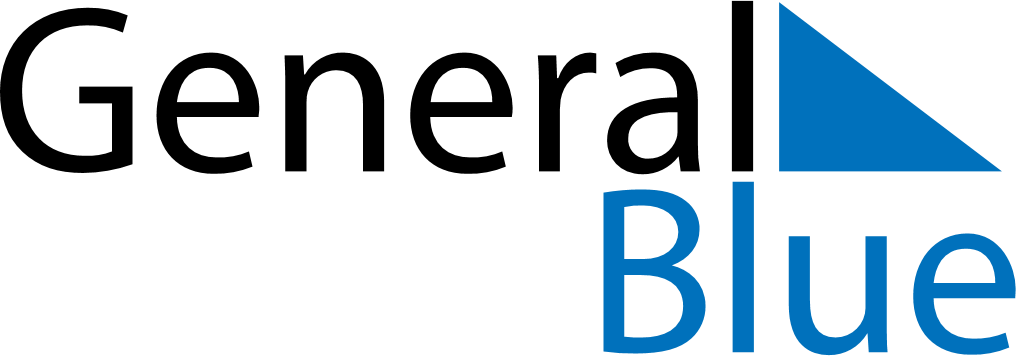 May 2030May 2030May 2030ZambiaZambiaSUNMONTUEWEDTHUFRISAT1234Labour Day5678910111213141516171819202122232425African Freedom Day262728293031